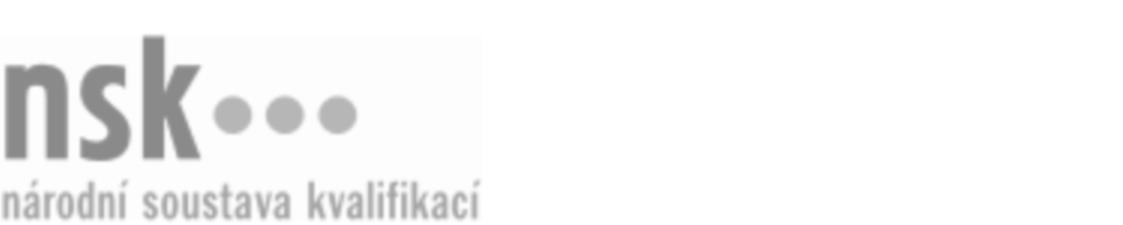 Autorizované osobyAutorizované osobyAutorizované osobyAutorizované osobyAutorizované osobyAutorizované osobyAutorizované osobyAutorizované osobyDílenský technolog / dílenská technoložka pro strojírenskou výrobu (kód: 23-159-M) Dílenský technolog / dílenská technoložka pro strojírenskou výrobu (kód: 23-159-M) Dílenský technolog / dílenská technoložka pro strojírenskou výrobu (kód: 23-159-M) Dílenský technolog / dílenská technoložka pro strojírenskou výrobu (kód: 23-159-M) Dílenský technolog / dílenská technoložka pro strojírenskou výrobu (kód: 23-159-M) Dílenský technolog / dílenská technoložka pro strojírenskou výrobu (kód: 23-159-M) Dílenský technolog / dílenská technoložka pro strojírenskou výrobu (kód: 23-159-M) Dílenský technolog / dílenská technoložka pro strojírenskou výrobu (kód: 23-159-M) Autorizující orgán:Autorizující orgán:Ministerstvo průmyslu a obchoduMinisterstvo průmyslu a obchoduMinisterstvo průmyslu a obchoduMinisterstvo průmyslu a obchoduMinisterstvo průmyslu a obchoduMinisterstvo průmyslu a obchoduMinisterstvo průmyslu a obchoduMinisterstvo průmyslu a obchoduMinisterstvo průmyslu a obchoduMinisterstvo průmyslu a obchoduMinisterstvo průmyslu a obchoduMinisterstvo průmyslu a obchoduSkupina oborů:Skupina oborů:Strojírenství a strojírenská výroba (kód: 23)Strojírenství a strojírenská výroba (kód: 23)Strojírenství a strojírenská výroba (kód: 23)Strojírenství a strojírenská výroba (kód: 23)Strojírenství a strojírenská výroba (kód: 23)Strojírenství a strojírenská výroba (kód: 23)Povolání:Povolání:Mechanik strojů a zařízeníMechanik strojů a zařízeníMechanik strojů a zařízeníMechanik strojů a zařízeníMechanik strojů a zařízeníMechanik strojů a zařízeníMechanik strojů a zařízeníMechanik strojů a zařízeníMechanik strojů a zařízeníMechanik strojů a zařízeníMechanik strojů a zařízeníMechanik strojů a zařízeníKvalifikační úroveň NSK - EQF:Kvalifikační úroveň NSK - EQF:444444Platnost standarduPlatnost standarduPlatnost standarduPlatnost standarduPlatnost standarduPlatnost standarduPlatnost standarduPlatnost standarduStandard je platný od: 21.10.2022Standard je platný od: 21.10.2022Standard je platný od: 21.10.2022Standard je platný od: 21.10.2022Standard je platný od: 21.10.2022Standard je platný od: 21.10.2022Standard je platný od: 21.10.2022Standard je platný od: 21.10.2022Dílenský technolog / dílenská technoložka pro strojírenskou výrobu,  29.03.2024 12:22:05Dílenský technolog / dílenská technoložka pro strojírenskou výrobu,  29.03.2024 12:22:05Dílenský technolog / dílenská technoložka pro strojírenskou výrobu,  29.03.2024 12:22:05Dílenský technolog / dílenská technoložka pro strojírenskou výrobu,  29.03.2024 12:22:05Dílenský technolog / dílenská technoložka pro strojírenskou výrobu,  29.03.2024 12:22:05Strana 1 z 2Strana 1 z 2Autorizované osobyAutorizované osobyAutorizované osobyAutorizované osobyAutorizované osobyAutorizované osobyAutorizované osobyAutorizované osobyAutorizované osobyAutorizované osobyAutorizované osobyAutorizované osobyAutorizované osobyAutorizované osobyAutorizované osobyAutorizované osobyNázevNázevNázevNázevNázevNázevKontaktní adresaKontaktní adresa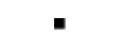 Střední průmyslová škola, Tachov, Světce 1Střední průmyslová škola, Tachov, Světce 1Střední průmyslová škola, Tachov, Světce 1Střední průmyslová škola, Tachov, Světce 1Střední průmyslová škola, Tachov, Světce 1Světce 1, 34701 TachovSvětce 1, 34701 TachovStřední průmyslová škola, Tachov, Světce 1Střední průmyslová škola, Tachov, Světce 1Střední průmyslová škola, Tachov, Světce 1Střední průmyslová škola, Tachov, Světce 1Střední průmyslová škola, Tachov, Světce 1Světce 1, 34701 TachovSvětce 1, 34701 TachovStřední škola - Podorlické vzdělávací centrum, DobruškaStřední škola - Podorlické vzdělávací centrum, DobruškaStřední škola - Podorlické vzdělávací centrum, DobruškaStřední škola - Podorlické vzdělávací centrum, DobruškaStřední škola - Podorlické vzdělávací centrum, DobruškaPulická 695, 51801 DobruškaPulická 695, 51801 DobruškaStřední škola - Podorlické vzdělávací centrum, DobruškaStřední škola - Podorlické vzdělávací centrum, DobruškaStřední škola - Podorlické vzdělávací centrum, DobruškaStřední škola - Podorlické vzdělávací centrum, DobruškaStřední škola - Podorlické vzdělávací centrum, DobruškaPulická 695, 51801 DobruškaPulická 695, 51801 DobruškaDílenský technolog / dílenská technoložka pro strojírenskou výrobu,  29.03.2024 12:22:05Dílenský technolog / dílenská technoložka pro strojírenskou výrobu,  29.03.2024 12:22:05Dílenský technolog / dílenská technoložka pro strojírenskou výrobu,  29.03.2024 12:22:05Dílenský technolog / dílenská technoložka pro strojírenskou výrobu,  29.03.2024 12:22:05Dílenský technolog / dílenská technoložka pro strojírenskou výrobu,  29.03.2024 12:22:05Strana 2 z 2Strana 2 z 2